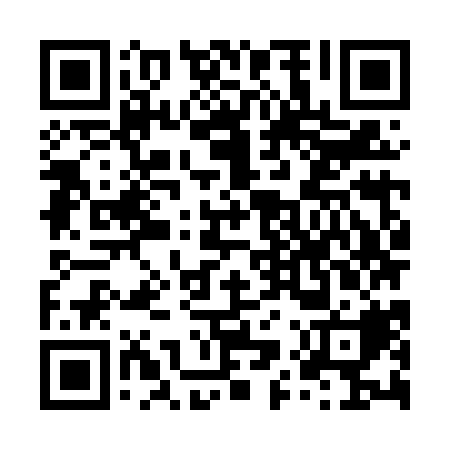 Ramadan times for Keletiresz, HungaryMon 11 Mar 2024 - Wed 10 Apr 2024High Latitude Method: Midnight RulePrayer Calculation Method: Muslim World LeagueAsar Calculation Method: HanafiPrayer times provided by https://www.salahtimes.comDateDayFajrSuhurSunriseDhuhrAsrIftarMaghribIsha11Mon4:194:196:0011:503:505:415:417:1512Tue4:174:175:5811:503:515:425:427:1713Wed4:154:155:5611:493:535:435:437:1814Thu4:134:135:5411:493:545:455:457:2015Fri4:114:115:5211:493:555:465:467:2116Sat4:094:095:5011:493:565:485:487:2317Sun4:074:075:4811:483:575:495:497:2418Mon4:054:055:4611:483:585:505:507:2619Tue4:034:035:4411:483:595:525:527:2720Wed4:014:015:4311:474:005:535:537:2921Thu3:583:585:4111:474:015:545:547:3122Fri3:563:565:3911:474:025:565:567:3223Sat3:543:545:3711:474:045:575:577:3424Sun3:523:525:3511:464:055:595:597:3525Mon3:503:505:3311:464:066:006:007:3726Tue3:473:475:3111:464:076:016:017:3927Wed3:453:455:2911:454:086:036:037:4028Thu3:433:435:2711:454:096:046:047:4229Fri3:413:415:2511:454:106:056:057:4330Sat3:383:385:2311:444:116:076:077:4531Sun4:364:366:2112:445:127:087:088:471Mon4:344:346:1912:445:137:097:098:482Tue4:314:316:1712:445:147:117:118:503Wed4:294:296:1512:435:147:127:128:524Thu4:274:276:1312:435:157:147:148:535Fri4:244:246:1112:435:167:157:158:556Sat4:224:226:0912:425:177:167:168:577Sun4:204:206:0712:425:187:187:188:598Mon4:174:176:0512:425:197:197:199:009Tue4:154:156:0412:425:207:207:209:0210Wed4:134:136:0212:415:217:227:229:04